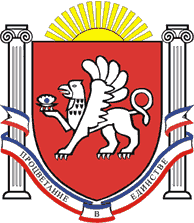 РЕСПУБЛИКА КРЫМРАЗДОЛЬНЕНСКИЙ РАЙОНАДМИНИСТРАЦИЯ БЕРЕЗОВСКОГО СЕЛЬСКОГО ПОСЕЛЕНИЯПОСТАНОВЛЕНИЕ02.08.2017 г.                   		с. Березовка                                        № 131Об утверждении Положения о порядке организации и проведения массовых мероприятий на территории муниципального  образования Березовское сельское поселениеВ соответствии с Федеральным законом от 06.10.2003 № 131-ФЗ «Об общих принципах организации местного самоуправления в Российской Федерации», Законом Республики Крым от 21.08.2014 № 54-ЗРК «Об основах местного самоуправления в Республике Крым», с целью создания условий для организации и проведения массовых мероприятий на территории муниципального образования Березовское сельское поселение ПОСТАНОВЛЯЮ:1. Утвердить Положение о порядке организации и проведения массовых мероприятий на территории муниципального образования Березовское сельское поселение (прилагается). 2. Постановление вступает в силу со дня его официального опубликования (обнародования).3. Настоящее постановление опубликовать на сайте администрации Березовского сельского поселения Раздольненского района Республики Крым (http://berezovkassovet.ru/) и разместить на информационном стенде Администрации Березовского сельского поселения, расположенном по адресу: с. Березовка, ул. Гагарина, 52.4. Контроль за выполнением настоящего постановления оставляю за собой.Председатель Березовского сельского совета-глава администрации Березовскогосельского поселения  								А.Б.Назар                                                                                                                   Приложение № 1к постановлению АдминистрацииБерезовского сельского поселенияот 02.08.2017 № 131Положение
о порядке организации и проведения массовых мероприятий на территории муниципального образования Березовское сельское поселениеПоложение о порядке организации и проведения массовых мероприятий на территории муниципального образования Березовское сельское поселение (далее - Положение) разработано в соответствии с Федеральным законом от 06.10.2003 № 131-ФЗ «Об общих принципах организации местного самоуправления в Российской Федерации», Законом Республики Крым от 21.08.2014 № 54-ЗРК «Об основах местного самоуправления в Республике Крым» и определяет порядок организации и проведения на территории муниципального образования Березовское сельское поселение массовых культурно-просветительных, театрально-зрелищных, спортивных мероприятий, проводимых в зданиях, сооружениях, включая прилегающую территорию, временно подготовленных либо специально предназначенных для проведения массовых мероприятий, а также специально определенных на период их проведения площадей, парков, улиц, водоемов и других территорий (вне специальных сооружений), а также обеспечение порядка и безопасности граждан.1. Общие положения1.1. В настоящем Положении используются следующие основные понятия и термины:1) массовое мероприятие - массовые сборы людей на открытых площадках, в зданиях, сооружениях, включая прилегающую территорию, временно подготовленных либо специально предназначенных для проведения массовых мероприятий, а также специально определенных на период их проведения площадей, парков, улиц, водоемов и других территорий (вне специальных сооружений) предполагающие участие 50 и более человек, с целью проведения просветительских, концертных, культурно-развлекательных, театрально-зрелищных, рекламных, спортивных и других массовых мероприятий, требующих согласование;2) организатор массового мероприятия - юридическое лицо, зарегистрированное на территории Российской Федерации, или физическое лицо, имеющее гражданство Российской Федерации, являющееся инициатором массового мероприятия и осуществляющее организационное, финансовое и иное обеспечение его проведения (далее - организатор);3) администрация объекта проведения массового мероприятия - юридическое лицо, физическое лицо, имеющие права владеть, пользоваться и распоряжаться объектом проведения массового мероприятия;4) объект проведения массового мероприятия (место проведения массового мероприятия) - здание или сооружение, включая прилегающую территорию, временно подготовленные либо специально предназначенные для проведения массовых мероприятий, а также специально определенные на период их проведения площади, парки, скверы, улицы и другие территории (вне специальных сооружений);1.2. Не регулируются настоящим Положением организация и проведение массовых мероприятий, организаторами которых выступают:а) органы государственной власти (в отношении массовых мероприятий, проведение которых осуществляется в связи с государственными праздниками, памятными днями, памятными датами и иными праздниками, имеющими общероссийский, республиканский или международный характер, или иной характер);б) отраслевые (функциональные) органы администрации Березовское сельского поселения в отношении массовых мероприятий, проведение которых осуществляется в соответствии с утвержденными в установленном порядке планами мероприятий.в) государственные, муниципальные предприятия или учреждения (в отношении массовых мероприятий, проведение которых осуществляется в соответствии с их уставной деятельностью на закрепленных или иных территориях, в том числе помещениях, зданиях, сооружениях).2. Порядок подачи заявления на проведение массового мероприятия2.1. Организатор массового мероприятия в срок не позднее, чем за 15 дней до мероприятия обязан уведомить администрацию Березовского сельского поселения о проведении массового мероприятия путем подачи письменного заявления и получить лист согласования на проведение массового мероприятия, с указанием даты, места и времени его проведения, формы мероприятия (далее - Лист согласования).2.2. К заявлению прилагаются следующие документы:- копия документа удостоверяющего личность организатора (паспорт);- для юридических лиц - копия свидетельства о государственной регистрации юридического лица;- для индивидуальных предпринимателей - копия свидетельства о внесении записи в Единый государственный реестр индивидуальных предпринимателей;- программа (план сценария) массового мероприятия с указанием места проведения массового мероприятия и времени проведения;- при проведении массового мероприятия с применением пиротехнических изделий - договор с организацией, осуществляющей пиротехнический показ, ее название, место регистрации, копия лицензии, юридический адрес, контактные телефоны, схема места проведения пиротехнического показа, с указанием пунктов размещения пиротехнических изделий (пусковой площадки), границы охранной и безопасной зон, места хранения пиротехнических изделий.2.3. В заявлении о проведении массового мероприятия указываются:1) цель массового мероприятия;2) форма проведения массового мероприятия;3) место (места) проведения массового мероприятия;4) дата, время проведения массового мероприятия;5) предполагаемое количество участников массового мероприятия;6) формы и методы обеспечения организатором массового мероприятия общественного и санитарного порядков, противопожарной безопасности, организации медицинской помощи;7) использование звукоусиливающих технических средств, при проведении массового мероприятия (при использовании таковых);8) предполагаемое количество транспортных средств, при проведении массового мероприятия (при использовании таковых);9) фамилия, имя, отчество, домашний адрес, номера телефонов организатора;10) фамилии, имена, отчества, номера телефонов, лиц, уполномоченных организатором массового мероприятия выполнять распорядительные функции по организации и проведению массовых мероприятий (при назначении таковых);11) дата и время подачи заявления о проведении массового мероприятия.Заявление на проведение массового мероприятия подписывается организатором массового мероприятия.2.4. В срок не позднее 3 дней со дня поступления заявления организатор массового мероприятия получает письменное направление для согласования с  администрацией Березовского  сельского поселения, организациями, учреждениями, согласование которых необходимо для проведения массового мероприятия либо отказ о согласовании на его проведение в простой письменной форме, либо предложение об изменении места и (или) времени проведения массового мероприятия, указанных в заявлении, в случае, если место и (или) время проведения массового мероприятия совпадают с местом и (или) временем проведения другого массового или публичного мероприятия, ранее запланированного и согласованного в установленном порядке.2.5. После получения письменного направления организатор должен согласовать проведение массового мероприятия в соответствии с перечнем, указанным в листе согласования (срок согласования - 5 дней).2.6. По истечении 5 дней лист согласования организатор предоставляет в администрацию Березовского сельского поселения для получения разрешения либо отказа в согласовании проведения массового мероприятия.2.7. Отказ в согласовании проведения массового мероприятия осуществляется в следующих случаях:- предоставления неполного пакета документов, не предоставления организатором документов, в соответствии с требованиями пункта 2.2 настоящего Положения;- несоблюдения порядка или срока подачи заявления на проведение массового мероприятия, установленные настоящим Положением;- если цели массового мероприятия противоречат действующему законодательству Российской Федерации, общепринятым нормам морали и нравственности;- если условия проведения массового мероприятия создают угрозу общественному порядку и безопасности населения и участников массового мероприятия;- совпадения проведения заявленного массового мероприятия с местом (местами) и временем проведения других массовых и публичных мероприятий, проведение которых было согласовано ранее;- отсутствия в заявлении организатора обязательств по обеспечению общественного и санитарного порядков, противопожарной безопасности, организации медицинской помощи.2.8. В случае совпадения времени и места проведения массового мероприятия лицами, указанными в пункте 1.2 настоящего положения, с местом и временем проведения, ранее заявленного публичного или массового мероприятия, вопрос о присоединении (объединении) вышеуказанных мероприятий решается в индивидуальном порядке между организаторами мероприятий. О принятом решении любой из организаторов таких мероприятий в заявительном порядке информирует администрацию Березовского сельского поселения в срок не позднее, чем за одни сутки до проведения мероприятия, а в случае, если дата проведения мероприятия совпадает с выходным или праздничным днем - в последний рабочий день перед выходным или праздничным днем, при этом организатором объединенного мероприятия является организатор ранее заявленного мероприятия.3. Порядок организации и проведения массового мероприятия3.1. Массовое мероприятие проводится в сроки, во время, в месте (местах) и в соответствии с целями, указанными в заявлении на проведение массового мероприятия, а также в соответствии с программой (планом сценария), прилагаемой к заявлению на проведение массового мероприятия.3.2. Допускается проведение совместного массового мероприятия, инициированного общественными объединениями, гражданами и отраслевыми (функциональными) органами администрации Березовского  сельского поселения, объединенного общей тематикой и единым планом сценария.3.3. Массовое мероприятие не может начинаться ранее 07.00 часов и должно заканчиваться не позднее 23.00 часов.3.4. При проведении массового мероприятия его участники не должны совершать действия (или бездействия) создающие помехи функционированию объектов жизнеобеспечения, транспортной или социальной инфраструктуры, связи, движению пешеходов и (или) транспортных средств либо доступу граждан к жилым помещениям или объектам транспортной или социальной инфраструктуры либо превышение норм предельной наполняемости территории (помещения).3.5. При подготовке и во время проведения массового мероприятия организатор:1) совместно с администрацией объекта проведения массового мероприятия осуществляет работу по техническому, материальному обустройству массового мероприятия (установка сцен, их оформление, оборудование звукоусиливающей аппаратурой, энергосбережение и т. п.) и обеспечивает при этом соблюдение правил техники безопасности и требований противопожарной безопасности;2) с учетом особенности места и времени проведения массового мероприятия, при необходимости, устанавливает дополнительные меры безопасности;3) в случае возникновения в ходе подготовки или проведения массового мероприятия предпосылок к совершению террористических актов, экстремистских проявлений, беспорядков и иных опасных противоправных действий незамедлительно сообщает об этом руководителям правоохранительных органов, ответственным за обеспечение безопасности граждан на массовом мероприятии, уполномоченному представителю администрации Березовского сельского поселения, оказывает им необходимую помощь и неукоснительно выполняет их указания;4) несет ответственность за установку и демонтаж рекламы (демонтаж осуществляется не позднее суток после проведения массового мероприятия).4. Права и обязанности уполномоченного представителя администрации сельского поселения4.1. Уполномоченный представитель администрации сельского поселения назначается распоряжением администрации Березовского сельского поселения в целях оказания организатору содействия в проведении данного массового мероприятия.4.2. Копия распоряжения администрации Березовского сельского поселения о назначении уполномоченного представителя заблаговременно направляется организатору массового мероприятия, в территориальные органы внутренних дел, осуществляющих полномочия на соответствующей территории.4.3. Уполномоченным представителем администрации Березовского сельского поселения при проведении массового мероприятия может быть сотрудник администрации Березовского сельского поселения. 4.4. Уполномоченный представитель администрации сельского поселения присутствует на массовом мероприятии и совместно с представителями территориальных органов внутренних дел оказывает содействие организатору массового мероприятия в обеспечении безопасности граждан и общественного порядка.5. Заключительные положения5.1. За несоблюдение порядка организации и проведения массовых мероприятий в муниципальном образовании Березовское сельское поселение, совершение противоправных действий при их проведении виновные несут ответственность в соответствии с действующим федеральным законодательством и законодательством Республики Крым.5.2. Материальный ущерб, причиненный государству, муниципальному имуществу, юридическим и физическим лицам при организации и проведении массовых мероприятий, подлежит возмещению в соответствии с действующим федеральным законодательством и законодательством Республики Крым.5.3 Информация о проведении просветительских, концертных, культурно-развлекательных, театрально-зрелищных, рекламных, спортивных и других мероприятий, не являющихся публичными мероприятиями в соответствии с Федеральным законом от 19.06.2004 № 54-ФЗ «О собраниях, митингах, демонстрациях, шествиях и пикетированиях» (с изменениями и дополнениями), с численностью участников менее 50 человек, может подаваться в администрацию Березовского сельского поселения за семь дней до проведения мероприятия.Вышеуказанная информация принимается к сведению администрацией Березовского сельского поселения и рассматривается ею на предмет соответствия заявленных мероприятий законодательству в сферах культуры, искусства, спорта, рекламы, иному законодательству в зависимости от целей мероприятия, муниципальным правовым актам, а также принимается решение о назначении уполномоченного представителя администрации Березовского сельского поселения для проведения вышеуказанного мероприятия.